SPECIAL EVENTS: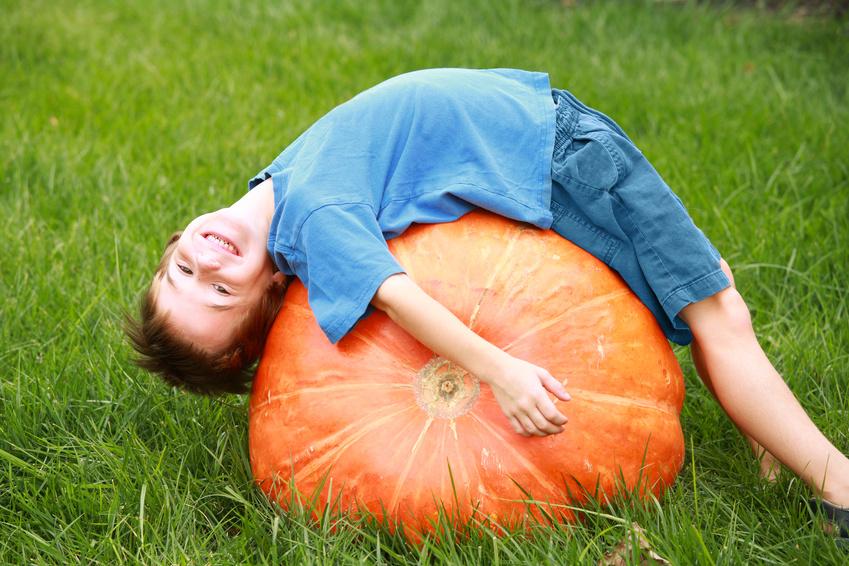 Nov 3, 2013 Carol Siegel, “Orchidmania- The Human History of Orchids” December 8, 2013 Holiday Party 12:30January 5, 2014 Ron Parsons“Orchids of China”White Elephant SaleFebruary 2, 2014 Fred Clarke“Aussie Dendrobium”March 2, 2014Diana Smith “Coelogyne”March 29 10-4 “A Passion for Orchids”West Charleston Library April 6, 2013 Ron Kaufman“Orchids at the Beach”May 4, 2014 Barbecue Shelly North 12:30pmJune 1, 2013 Peter Lin“Orchids for Every Day of the Year”July 13, 2014 Alan Koch “Orchids 101”August 3, 2014 Sean Abbot “Growing Phalaenopsis”September 7, 2014 Harold Koopowitz“A Fantastic Voyage Through Paphs”Oct 5, 2014 Diana Smith “Pests and Diseasesases”November 2, 2014 Carol Siegel“The Tools of the Orchid Grower”December 7, 2014 Holiday PartyNovember 4, 2012Carol Siegel “Liars and Cheats:The Story of Orchid Deception”December 2, 2012 Holiday PartyJanuary 6, 2012Ron Parsons “Miniature Orchids”February 3, 2013Alan Kochs “Unusual Species for the Cattleya Grower”March 3, 2013 Mike Glikbarg TBAApril 7, 2013 Karen Muir “Maxillaria”May 5, 2013 Harry Phillips from AndyOrchids “Mounted Orchids”June 2, 2013 Jason Fischer“Australian Orchid Conference”July 7, 2013 Diana Smith “Catasetum”August 4, 2013 BarbecueSept 8, 2013 Greenhouse TourOctober 6, 2013 Cathy Loftfield“Orchids of Guatemala”November 3, 2013 Carol Siegel“Legends of theOrchid World”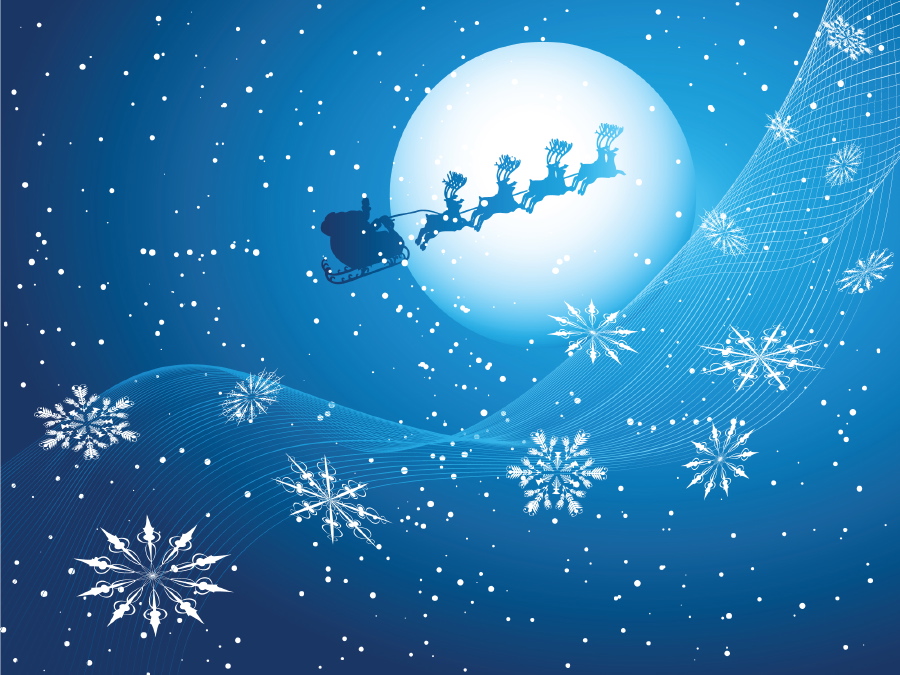 ON NOVEMBER 4TH, I AM GOING TO SPEAK ON ‘LIARS AND CHEATS: THE STORY OF ORCHID DECEPTION.’ IT IS THE FASCINATING TALE OF ORCHIDS WHERE THE REWARD GIVEN IS OFTEN JUST A DECOY AND NOT THE REAL MCCOY. 85% OF THE DECEIT FLOWERS IN THE WORLD ARE ORCHIDS, AND LYING HAS BECOME SOMETHING OF AN ORCHID FAMILY SPECIALTY. WHETHER IT IS LYING ABOUT HAVING NECTAR OR BEING A GOOD PLACE TO LAY EGGS OR A WILLING FEMALE, ORCHIDS ARE THE BEST BOTANICAL CHEATS IN THE WORLD. IN AUSTRALIA, NEARLY ALL THE TERRESTRIAL ORCHIDS ARE LIARS, AND IN PLACES LIKE EUROPE, NORTH AFRICA, AND THE MIDDLE EAST, OVER HALF OF THE ORCHIDS ARE FRAUDS. 		A SHORT COURSE ON ORCHID GROWINGBUY ORCHIDS THAT YOU DON’T THINK YOU WILL KILL. IF YOU KILL THEM, BUY SOME OTHER KIND. IF YOU KILL THAT, TOO, BUY MORE BOOKS BEFORE YOU BUY MORE ORCHIDS.IF YOU BUY OR WIN ORCHIDS THAT LIVE, BUY MORE OF THAT KIND OF ORCHID. IF THE ORCHID BLOOMS, BUY LOTS MORE OF THAT KIND OF ORCHID. GATHER MORE INFORMATION THAN ORCHIDS. ASK QUESTIONS. LISTEN TO OTHER PEOPLE. READ BOOKS AND MAGAZINES. COME TO MEETINGS. SEE WHAT OTHER PEOPLE ARE ABLE TO GROW AND HOW THEY GROW THAT. LEARN.DO NOT COMPARE YOURSELF TO ANYBODY ELSE. THEY HAVE DIFFERENT AMOUNTS OF MONEY THAN YOU DO. THEY HAVE DIFFERENT AMOUNTS OF TIME THAN YOU DO. THEY HAVE A DIFFERENT GROWING AREA THAN YOU DO. SOMETIMES THEY LIE. SOMETIMES THEY JUST BOUGHT IT. DON’T BE TOO IMPRESSED. JUST KEEP TRYING. EVERYONE GETS BETTER, AND IF YOU KILL MOST OF YOUR ORCHIDS, THE ONES THAT SURVIVE WILL LOVE YOUR GROWING CONDITIONS. THAT’S GOOD…KEEP TRYING TO IMPROVE YOUR GROWING AREA. YOU ARE TRYING TO FOOL YOUR ORCHID INTO THINKING IT IS NOT IN THE DRIEST, HOTTEST, WORST PLACE TO GROW ORCHIDS. IF YOU DO NOTHING TO MAKE YOUR AREA MORE LIKE A MOIST, TROPICAL PARADISE, YOU WILL HAVE A HARDER TIME. ADD HUMIDITY. NOTICE YOUR LIGHT. PATROL FOR BUGS. BUY LOTS OF FANS TO MAKE THE AIR MOVE.SPEND AT LEAST 10 MINUTES A DAY WITH YOUR ORCHIDS. THEY ARE TRYING TO TELL YOU WHAT THEY WANT. IF YOU ARE IN THE VICINITY 10 MINUTES A DAY, YOU WILL GET BETTER AT HEARING THEM. YOU WILL SEE APHIDS, DRY SOIL, DAMAGED LEAVES, DISEASE. YOU WILL NOTICE FUNNY COLORED FOLIAGE OR BURNED LEAVES OR BROKEN DOWN SOIL. HANG OUT WITH YOUR ORCHIDS A LITTLE EACH DAY.WATER YOUR ORCHIDS A LOT. WE LIVE IN THE DESERT. WE DO NOT HAVE TO BE SO AFRAID TO GIVE OUR PLANTS WATER AND HUMIDITY. IT IS 2% HUMIDITY IN THE STREET AND MAYBE 25% HUMIDITY IN THE HOUSE. THESE GUYS LIKE 50-75% HUMIDITY. TRY TO GIVE YOUR PLANTS GOOD WATER- EITHER R/0, FILTERED WATER, DE-IONIZED WATER, OR POTASSIUM-ENRICHED WATER FROM YOUR WATER SOFTENER. DO NOT WATER WITH SALT-ENRICHED WATER FROM THE SOFTENER. IF YOU MUST USE TAP WATER, FLUSH WELL FROM TIME TO TIME TO REMOVE WHITE SALT BUILDUP.MAKE SURE THAT YOUR LIGHT VARIES WITH THE SEASONS AND THAT YOUR TEMPERATURE VARIES THROUGHOUT THE DAY AND NIGHT JUST LIKE IN NATURE. DO NOT GROW IN A ROOM WHERE IT IS ALWAYS 78 DEGREES AND THE LIGHT IS ON MOST OF THE TIME. NATURE IS NOT LIKE THAT. FIND SOMEWHERE WHERE IT IS DARK AT NIGHT AND COOLER IN THE EVENING LIKE A GUEST ROOM. DECIDE ON A GOAL FOR GROWING ORCHIDS. YOURS DOES NOT HAVE TO BE THE SAME AS MINE. I LIKE TO HAVE SOMETHING IN BLOOM ALL THE TIME. I LIKE TO WRITE ABOUT ORCHIDS. MAYBE YOU WANT TO HYBRIDIZE ORCHIDS OR GROW SPECIES. MAYBE YOU WANT TO HAVE AN ORCHID LIBRARY. MAYBE YOU WANT TO JUST HAVE LUNCH AT AN ORCHID MEETING OR HAVE AN ORCHID FOR YOUR TABLE. YOU DO NOT HAVE TO HAVE 300 ORCHIDS. YOU CAN JUST LEARN ABOUT ORCHIDS AND BUY A FEW FOR YOUR TABLE. THERE ARE NO RULES- JUST FUN.YOUR PROBLEMS ARE NOT UNIQUE. EVERYONE KILLS ORCHIDS AND HAS BUDS THAT BLAST AND  PHALS THAT ROT. EVERYONE BUT A VERY BIG LIAR HAS PLANTS THAT SULK AND DO NOT BLOOM, SO WHAT!! KEEP TRYING. YOU WILL HAVE MORE AND MORE SUCCESS. YOUR ORCHIDS WILL LEARN TO LIVE WITH YOU AND YOUR BENIGN NEGLECT& WILL BLOOM FOR YOU AT LAST,I have attached to the newsletter email a reprint of my article on Bateman and Skinner. Cathy’s wonderful talk on the orchids of Guatemala brought up a discussion of the two men who were most important in bringing the orchids of Guatemala back to Europe, James Bateman and George Ure Skinner. If you are interested, the article speaks about the contribution of these two great men.Wishing you all the best,Love Carol 254-4168  growlove@cox.net (256-1788).  WE WILL SECOND YOU!PRESIDENT CAROL SIEGELVICE PRESIDENT CATHY LOFTFIELDSECRETARY EILEEN MCKYTONTREASURER DIANA SMITHATTACHED TO THE NEWSLETTER  ARE THREE POEMS BY THE VERY TALENTED (AND FUNNY) SUE FORDYCE